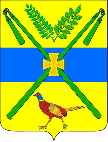 АДМИНИСТРАЦИЯ ЧЕЛБАССКОГО СЕЛЬСКОГО ПОСЕЛЕНИЯ КАНЕВСКОГО РАЙОНАПОСТАНОВЛЕНИЕот 09.01.2024	                                        			                                      № 1станица ЧелбасскаяОб утверждении калькуляции на проведение работ и оказание услуг муниципальным унитарным предприятием «Родник»Челбасского сельского поселенияВ соответствии с Федеральным законом от 06 октября 2003 года № 131-ФЗ «Об общих принципах организации местного самоуправления в Российской Федерации», Уставом Челбасского сельского поселения Каневского района,         п о с т а н о в л я ю:1.Утвердить калькуляцию на проведение работ и оказание услуг муниципальным унитарным предприятием «Родник» Челбасского сельского поселения согласно приложениям (№ 1; № 2; № 3; № 4; № 5; № 6; № 7; № 8; № 9; № 10; № 11; № 12; № 13; № 14; № 15, № 16, № 17, № 18).2. Считать утратившим силу постановление администрации Челбасского сельского поселения Каневского района от 25 января 2022 года № 4 «Об утверждении калькуляции на проведение работ и оказание услуг муниципальным унитарным предприятием «Родник» Челбасского сельского поселения».3. Общему отделу администрации Челбасского сельского поселения Каневского района (Р.П. Скрыпникова) разместить настоящее постановление на официальном сайте Челбасского сельского поселения Каневского района в информационно-телекоммуникационной сети «Интернет» (https://челбасская.рф/), обеспечить официальное обнародование данного постановления.4. Контроль за выполнением настоящего постановления оставляю за собой.5. Постановление вступает в силу со дня его подписания.Глава Челбасского сельского поселенияКаневского района 						      А.В.КозловПРИЛОЖЕНИЕ № 1УТВЕРЖДЕНАпостановлением администрацииЧелбасского сельского поселенияКаневского районаот 09.01.2024 г. № 1	КАЛЬКУЛЯЦИЯ № 1Работа трактора МТЗ-82.1 с прицепом 2 ПТС 4,5 на территорииЧелбасского сельского поселения, стоимость 1 маш/час.Заместитель главы,начальник общего отдела администрацииЧелбасского сельского поселения                                                            Ю.Н.РусыйПРИЛОЖЕНИЕ № 2УТВЕРЖДЕНАпостановлением администрацииЧелбасского сельского поселенияКаневского районаот 09.01.2024 г. № 1КАЛЬКУЛЯЦИЯ № 2Работа рабочего по благоустройству на территории Челбасского сельского поселенияСтоимость часа работы рабочего по благоустройствуЗаместитель главы,начальник общего отдела администрацииЧелбасского сельского поселения                                                            Ю.Н.РусыйПРИЛОЖЕНИЕ № 3УТВЕРЖДЕНАпостановлением администрацииЧелбасского сельского поселенияКаневского районаот 09.01.2024 г. № 1КАЛЬКУЛЯЦИЯ № 3Работа экскаватора-погрузчика ЧЛМЗ-310.1 на территории Челбасского сельского поселенияСтоимость 1 маш/час работы   экскаватора-погрузчика ЧЛМЗ-310.1Заместитель главы,начальник общего отдела администрацииЧелбасского сельского поселения                                                            Ю.Н.РусыйПРИЛОЖЕНИЕ № 4УТВЕРЖДЕНАпостановлением администрацииЧелбасского сельского поселенияКаневского районаот 09.01.2024 г. № 1КАЛЬКУЛЯЦИЯ № 4Покрасочные работы на территории Челбасского сельского поселения.Стоимости работ при покраске 1 чел/часЗаместитель главы,начальник общего отдела администрацииЧелбасского сельского поселения                                                            Ю.Н.РусыйПРИЛОЖЕНИЕ № 5УТВЕРЖДЕНАпостановлением администрацииЧелбасского сельского поселенияКаневского районаот 09.01.2024 г. № 1  КАЛЬКУЛЯЦИЯ № 5    Работа автогрейдера ГС-10.01 на территории Челбасского сельского поселения Стоимость 1 маш/час работы автогрейдера ГС-10.01     Заместитель главы,начальник общего отдела администрацииЧелбасского сельского поселения 						      Ю.Н.РусыйПРИЛОЖЕНИЕ № 6УТВЕРЖДЕНАпостановлением администрацииЧелбасского сельского поселенияКаневского районаот 09.01.2024 г. № 1Заместитель главы,начальник общего отдела администрацииЧелбасского сельского поселения                                                            Ю.Н.РусыйПРИЛОЖЕНИЕ № 7УТВЕРЖДЕНАпостановлением администрацииЧелбасского сельского поселенияКаневского районаот 09.01.2024 г. № 1
Заместитель главы,начальник общего отдела администрацииЧелбасского сельского поселения 						      Ю.Н.РусыйПРИЛОЖЕНИЕ № 8УТВЕРЖДЕНАпостановлением администрацииЧелбасского сельского поселенияКаневского районаот 09.01.2024 г. № 1КАЛЬКУЛЯЦИЯ № 8Работы трактора МТЗ-82.1 с косилкой КРН2.1 на территорииЧелбасского сельского поселения, стоимость 1 маш/час.Заместитель главы,начальник общего отдела администрацииЧелбасского сельского поселения                                                            Ю.Н.РусыйПРИЛОЖЕНИЕ № 9УТВЕРЖДЕНАпостановлением администрацииЧелбасского сельского поселенияКаневского районаот 09.01.2024 г. № 1КАЛЬКУЛЯЦИЯ № 9Работы трактора МТЗ-80 с косилкой КРН2.1 на территорииЧелбасского сельского поселения, стоимость 1 маш/час.Заместитель главы,начальник общего отдела администрацииЧелбасского сельского поселения                                                            Ю.Н.РусыйПРИЛОЖЕНИЕ № 10УТВЕРЖДЕНАпостановлением администрацииЧелбасского сельского поселенияКаневского районаот 09.01.2024 г. № 1   КАЛЬКУЛЯЦИЯ № 10   Выполнение работ по благоустройству на территории Челбасского сельского поселения с применением бензопилыСтоимость за 1 час работы одного рабочего.Заместитель главы,начальник общего отдела администрацииЧелбасского сельского поселения                                                            Ю.Н.РусыйПРИЛОЖЕНИЕ № 11УТВЕРЖДЕНАпостановлением администрацииЧелбасского сельского поселенияКаневского районаот 09.01.2024 г. № 1Заместитель главы,начальник общего отдела администрацииЧелбасского сельского поселения                                                            Ю.Н.РусыйПРИЛОЖЕНИЕ № 12УТВЕРЖДЕНАпостановлением администрацииЧелбасского сельского поселенияКаневского районаот 09.01.2024 г. № 1Заместитель главы,начальник общего отдела администрацииЧелбасского сельского поселения                                                            Ю.Н.РусыйПРИЛОЖЕНИЕ № 13УТВЕРЖДЕНАпостановлением администрацииЧелбасского сельского поселенияКаневского районаот 09.01.2024 г. № 1КАЛЬКУЛЯЦИЯ № 13Установка дорожных знаковСтоимость 1 ед.Заместитель главы,начальник общего отдела администрацииЧелбасского сельского поселения                                                            Ю.Н.РусыйПРИЛОЖЕНИЕ № 14УТВЕРЖДЕНАпостановлением администрацииЧелбасского сельского поселенияКаневского районаот 09.01.2024 г. № 1Заместитель главы,начальник общего отдела администрацииЧелбасского сельского поселения                                                            Ю.Н.РусыйПРИЛОЖЕНИЕ № 15УТВЕРЖДЕНАпостановлением администрацииЧелбасского сельского поселенияКаневского районаот 09.01.2024 г. № 1Заместитель главы,начальник общего отдела администрацииЧелбасского сельского поселения                                                            Ю.Н.РусыйПРИЛОЖЕНИЕ № 16УТВЕРЖДЕНАпостановлением администрацииЧелбасского сельского поселенияКаневского районаот 09.01.2024 г. № 1Заместитель главы,начальник общего отдела администрацииЧелбасского сельского поселения                                                            Ю.Н.РусыйПРИЛОЖЕНИЕ № 17УТВЕРЖДЕНАпостановлением администрацииЧелбасского сельского поселенияКаневского районаот 09.01.2024 г. № 1КАЛЬКУЛЯЦИЯ № 17Работы трактора МТЗ-80 с плугом ПЛН 3,5 на территории Челбасского сельского поселения, стоимость 1 маш/час. руб./соткуЗаместитель главы,начальник общего отдела администрацииЧелбасского сельского поселения                                                            Ю.Н.РусыйПРИЛОЖЕНИЕ № 18УТВЕРЖДЕНАпостановлением администрацииЧелбасского сельского поселенияКаневского районаот 09.01.2024 г. № 1КАЛЬКУЛЯЦИЯ № 18Работы трактора МТЗ-80 с коммунальным отвалом КО-2 на территории Челбасского сельского поселения, стоимость 1 маш/час.Заместитель главы,начальник общего отдела администрацииЧелбасского сельского поселения                                                            Ю.Н.Русый№ п/пНаименование затратЕдиница измеренияРасчетИтого1Балансовая стоимостьруб.525000+1070006320002АмортизацияМесячная амортизацияруб.4375+891,515266,51Часовая амортизацияруб.5266,51 / 164,931,943Затраты на техническое обслуживание и ремонт машиныГодовая норма%23Годовые затратыруб.632000 × 0,23145360Месячные затратыруб.145360 / 12,0012113,3Часовые затратыруб.12113,3 / 164,973,464Оплата труда (зарплата тракториста)Тарифная ставка, руб./чруб.212,73Страховые взносыруб.212,73× 0,30264,24Часовая заработная платаруб.212,73+64,24276,975Затраты на топливоНорма расхода топлива на 1 маш.-чл3,67Стоимость 1 л ГСМруб.58,9Часовая стоимость топливаруб.3,67 × 58,90216,16Затраты на смазочные материалыНорма расхода масла на 100 л расхода топливал3Норма расхода масла в соответствии с нормой расхода ГСМл3,67 × 3,00 / 1000,11Часовые затраты на смазочные материалыруб.128,00 × 0,1114,086Накладные расходыруб.212,73 × 1,25265,917Итогруб.31,94+73,46+276,97+216,16+14,08+265,91878,538Рентабельностьруб.900,85*0,2175,719Фонд развития производства900,85*0,25219,6310Итого себестоимость за 1 машино-часруб.900,85+180,17+225,211273,8611Итого плановая стоимость за 1 машино-часруб.1274№ п/пНаименование статей затратЕд. изм.Кол-воРасчет в руб.Всего, руб.№ п/пНаименование статей затратЕд. изм.Кол-воРасчет в руб.Всего, руб.1.Заработная платаруб.1169,982.Начисления на зарплату%30,2169,98*30,2/10051,333.Накладные расходы%125169,98*125/100212,484.Расходный материалпар1355.Итогоруб.169,98+51,33+212,48+35,00468,796.Рентабельность%20468,79*20/10093,767.Фонд развития производства%25468,79*25/100117,208.Планово-расчетная ценаруб.468,79+93,76+117,20679,749.Итогоруб.680№ п/пНаименование статей затратЕд. изм.РасчетСтоимость Ед/руб.1.Балансовая стоимостьруб.4088333,332.Амортизация Месячная амортизацияруб.48670,63Часовая амортизацияруб.4088333,33/164,4296,053.Затраты на техническое обслуживание и ремонт экскаватора-погрузчикаГодовые затратыруб.4088333,33*0,251022083,33Месячные затратыруб.1022083,333/1285173,61Часовые затратыруб.85173,611/164,4518,094.Оплата труда (зарплата машиниста)Тарифная ставка, руб/чруб.232,38Страховые взносыруб.232,38*0,30270,18Часовая заработная плата      руб.232,38+70,18302,565.Затраты на топливоНорма расхода топлива на 1 маш.-чл5,5Стоимость 1л ГСМруб.58,9Часовая стоимость топливаруб.5,5*58,90323,95Норма расхода масла на 100 л расхода топливал3Норма расхода масла в соответствии с нормой расхода ГСМл5,5*3/1000,165Часовые затраты на смазочные материалыруб.0,165*12821,126.Накладные расходыруб.302,56*1,25290,487.ИТОГОруб.296,05+518,09+302,56+323,95+21,12+290,481752,248.Рентабельностьруб.1752,24*0,2350,459.Фонд развития производстваруб.1752,24*0,25438,0610.Планово-расчетная цена за 1 м/час работыруб.1752,24+350,45+438,062540,7511.ИТОГО2540№ п/пНаименование статей затратЕд. изм.Кол-воРасчет в руб.Всего, руб.№ п/пНаименование статей затратЕд. изм.Кол-воРасчет в руб.Всего, руб.1.Заработная платаруб.1169,982.Начисления на з/пл%30,20%133,26*0,30251,333.Стоимость материалов550р/кг0,5кг550*0,5275,004.Накладные расходы%125169,98*1,25212,485.ИТОГОруб.169,98+51,33+275,00+212,48708,796.Рентабельность %20708,79*20%141,767.Фонд развития производства%15708,79*25%177,208.Планово-расчетная ценаруб.708,79+141,76+177,201027,749.Итогоруб.1028№ п/пНаименование статей затратЕд. изм.РасчетСтоимость Ед/руб.1.Балансовая стоимостьруб.17180002.Амортизация Месячная амортизацияруб.14316,66Часовая амортизацияруб.14316,66/164,986,823.Затраты на техническое обслуживание и ремонт автогрейдераГодовые затратыруб.1718000*0,25429500Месячные затратыруб.429500/1235791,66Часовые затратыруб.35791,66/164,9217,054.Оплата труда (зарплата машиниста)Тарифная ставка, руб/чруб.232,38Страховые взносыруб.232,38*0,30270,18Часовая заработная плата      руб.232,38+70,18302,565.Затраты на топливоНорма расхода топлива на 1 маш.-чл9,7Стоимость 1л ГСМруб.58,9Часовая стоимость топливаруб.9,7*58,90571,33Норма расхода масла на 100 л расхода топливал3Норма расхода масла в соответствии с нормой расхода ГСМл9,7*3/1000,291Часовые затраты на смазочные материалыруб.0,29*12837,256.Накладные расходыруб.232,38*1,25290,487.ИТОГОруб.86,82+217,05+302,56+571,33+37,25+290,481505,488.Рентабельностьруб.1505,48*0,2301,109.Фонд развития производстваруб.1505,48*0,25376,3710.Планово-расчетная ценаруб.1505,48+301,10+376,372182,95За 1 м/час работы11.ИТОГО2183              КАЛЬКУЛЯЦИЯ № 6                        КАЛЬКУЛЯЦИЯ № 6                        КАЛЬКУЛЯЦИЯ № 6                        КАЛЬКУЛЯЦИЯ № 6                        КАЛЬКУЛЯЦИЯ № 6                        КАЛЬКУЛЯЦИЯ № 6          Работа мотобура на территории Челбасского сельского поселения.Работа мотобура на территории Челбасского сельского поселения.Работа мотобура на территории Челбасского сельского поселения.Работа мотобура на территории Челбасского сельского поселения.Работа мотобура на территории Челбасского сельского поселения.Работа мотобура на территории Челбасского сельского поселения.Стоимость за 1 час работы одного рабочего.Стоимость за 1 час работы одного рабочего.Стоимость за 1 час работы одного рабочего.Стоимость за 1 час работы одного рабочего.Стоимость за 1 час работы одного рабочего.Стоимость за 1 час работы одного рабочего.№ п/пНаименование статей затратЕд. изм.Кол-воРасчет в руб.Всего, руб.№ п/пНаименование статей затратЕд. изм.Кол-воРасчет в руб.Всего, руб.1.Заработная платаруб.1169,982.Начисления на зарплату%30,2169,98*30,2/10051,333.ГСМ Бензин А 92руб.1,5/ч.50,75*1,535,534.Норма расхода масла в соответствии с нормой расхода топливаЛитр0,02/1л АИ 921,5*0,020,0305Масло 2 труб.5500,03*55016,506.Расходные материалыруб.35,007.Накладные расходы%125169,98*125/100212,488.Итогоруб.169,98+51,33+35,53+16,50+35+212,48520,819.Рентабельность%20520,81*20/100104,1610.Фонд развития производства%25520,81*25/100130,2011.Планово-расчетная ценаруб.520,81+104,16+130,20755,1812.Итогоруб.755КАЛЬКУЛЯЦИЯ № 7Уничтожение сорной растительности, кошение вручную территории
Челбасского сельского поселенияСтоимость за 1 час работы одного рабочегоКАЛЬКУЛЯЦИЯ № 7Уничтожение сорной растительности, кошение вручную территории
Челбасского сельского поселенияСтоимость за 1 час работы одного рабочегоКАЛЬКУЛЯЦИЯ № 7Уничтожение сорной растительности, кошение вручную территории
Челбасского сельского поселенияСтоимость за 1 час работы одного рабочегоКАЛЬКУЛЯЦИЯ № 7Уничтожение сорной растительности, кошение вручную территории
Челбасского сельского поселенияСтоимость за 1 час работы одного рабочегоКАЛЬКУЛЯЦИЯ № 7Уничтожение сорной растительности, кошение вручную территории
Челбасского сельского поселенияСтоимость за 1 час работы одного рабочегоКАЛЬКУЛЯЦИЯ № 7Уничтожение сорной растительности, кошение вручную территории
Челбасского сельского поселенияСтоимость за 1 час работы одного рабочего№ п/пНаименование статей затратЕд. изм.Кол-воРасчет в руб.Всего, руб.№ п/пНаименование статей затратЕд. изм.Кол-воРасчет в руб.Всего, руб.1.Заработная платаруб.1169,982.Начисления на зарплату%30,2169,98*30,2/10051,333.ГСМ Бензин А 92литр0,750,75*0,735,534.Норма расхода масла в соответствии с нормой расхода топливаЛитр0,02/1л АИ 920,7*0,020,0145.Масло 2 труб.5500,014*5507,706.Накладные расходы%125169,98*125/100212,487.Расходный материалпар1358.Итогоруб.169,98+51,33+35,53+7,70+212,48+35,00512,019.Рентабельность%20512,01*20/100102,4010.Фонд развития производства%25512,01*25/100128,0011.Планово-расчетная ценаруб.512,01+102,40+128,00742,4212.Итогоруб.743№ п/пНаименование затратЕд. изм.РасчетИтого1Балансовая стоимостьруб.525000+930006180002АмортизацияМесячная амортизацияруб.4375+670,385045,38Часовая амортизацияруб.5045,38 / 164,930,63Затраты на техническое обслуживание и ремонт машиныГодовые затратыруб.140057+65976,9206033,9Месячные затратыруб.206033,9 / 12,0017169,49Часовые затратыруб.17767,75 / 164,9104,124Оплата труда (зарплата тракториста)Тарифная ставка, руб./чруб.212,73Страховые взносыруб.212,73× 0,30264,24Часовая заработная платаруб.212,73+64,24276,975Затраты на топливоНорма расхода топлива на 1 маш.-чл4,4Стоимость 1 л ГСМруб.58,9Часовая стоимость топливаруб.4,4 × 58,90259,16Затраты на смазочные материалыНорма расхода масла на 100 л расхода топливал3Норма расхода масла в соответствии с нормой расхода ГСМл4,4 × 3,00 / 1000,13Часовые затраты на смазочные материалыруб.128,00 × 0,1316,646Накладные расходыруб.212,73 × 1,25265,917Итогруб.30,60+104,12+276,97+259,16+16,64+265,91953,418Рентабельностьруб.950,85*0,2190,689Фонд развития производства950,85*0,25238,3510Итого себестоимость за 1 машино-часруб.950,85+190,17+237,711382,4411Итого плановая стоимость за 1 машино-часруб.1382№ п/пНаименование затратЕд. изм.РасчетИтого1Балансовая стоимостьруб.70000+930001630002АмортизацияМесячная амортизацияруб.588,24+670,381258,62Часовая амортизацияруб.1258,62 / 164,97,633Затраты на техническое обслуживание и ремонт машиныГодовые затратыруб.172614,6+33419,29206033,9Месячные затратыруб.206033,9 / 12,0017169,49Часовые затратыруб.17767,75 / 164,9104,124Оплата труда (зарплата тракториста)Тарифная ставка, руб./чруб.212,73Страховые взносыруб.212,73× 0,30264,24Часовая заработная платаруб.212,73+64,24276,975Затраты на топливоНорма расхода топлива на 1 маш.-чл4,4Стоимость 1 л ГСМруб.58,9Часовая стоимость топливаруб.4,4 × 58,90259,16Затраты на смазочные материалыНорма расхода масла на 100 л расхода топливал3Норма расхода масла в соответствии с нормой расхода ГСМл4,4 × 3,00 / 1000,13Часовые затраты на смазочные материалыруб.128,00 × 0,1316,646Накладные расходыруб.212,73 × 1,25265,917Итогруб.7,63+104,12+276,97+259,16+16,64+265,91930,448Рентабельностьруб.930,44*0,2186,099Фонд развития производства930,44*0,25232,6110Итого себестоимость за 1 машино-часруб.930,44+186,09+232,611349,1411Итого плановая стоимость за 1 машино-часруб.1350№ п/пНаименование статей затратЕд. изм.Кол-воРасчет в руб.Всего, руб.№ п/пНаименование статей затратЕд. изм.Кол-воРасчет в руб.Всего, руб.1.Заработная платаруб.1169,982.Начисления на зарплату%30,2169,98*30,2/10051,333.ГСМ Бензин А 92руб.1,5/ч.50,75*1,5076,134.Норма расхода масла в соответствии с нормой расхода топливаЛитр0,02/1л АИ 921,5*0,020,0305Масло 2 труб.5500,03*55016,506.Масло для смазки цепилитр0,50,5*250125,007.Накладные расходы%125169,98*125/100212,488.Расходный материалпар1359.Итогоруб.169,98+51,33+76,13+16,50+125,00+212,48+35,00686,4110.Рентабельность%20686,41*20/100137,2811.Фонд развития производства%25686,41*25/100171,6012.Планово-расчетная ценаруб.686,41+137,28+171,60995,3013.Итогоруб.996КАЛЬКУЛЯЦИЯ № 11Уничтожение сорной растительности, кошение с применением газонокосилки на территории Челбасского сельского поселения.Стоимость за 1 час работы одного рабочего.КАЛЬКУЛЯЦИЯ № 11Уничтожение сорной растительности, кошение с применением газонокосилки на территории Челбасского сельского поселения.Стоимость за 1 час работы одного рабочего.КАЛЬКУЛЯЦИЯ № 11Уничтожение сорной растительности, кошение с применением газонокосилки на территории Челбасского сельского поселения.Стоимость за 1 час работы одного рабочего.КАЛЬКУЛЯЦИЯ № 11Уничтожение сорной растительности, кошение с применением газонокосилки на территории Челбасского сельского поселения.Стоимость за 1 час работы одного рабочего.КАЛЬКУЛЯЦИЯ № 11Уничтожение сорной растительности, кошение с применением газонокосилки на территории Челбасского сельского поселения.Стоимость за 1 час работы одного рабочего.КАЛЬКУЛЯЦИЯ № 11Уничтожение сорной растительности, кошение с применением газонокосилки на территории Челбасского сельского поселения.Стоимость за 1 час работы одного рабочего.КАЛЬКУЛЯЦИЯ № 11Уничтожение сорной растительности, кошение с применением газонокосилки на территории Челбасского сельского поселения.Стоимость за 1 час работы одного рабочего.КАЛЬКУЛЯЦИЯ № 11Уничтожение сорной растительности, кошение с применением газонокосилки на территории Челбасского сельского поселения.Стоимость за 1 час работы одного рабочего.КАЛЬКУЛЯЦИЯ № 11Уничтожение сорной растительности, кошение с применением газонокосилки на территории Челбасского сельского поселения.Стоимость за 1 час работы одного рабочего.КАЛЬКУЛЯЦИЯ № 11Уничтожение сорной растительности, кошение с применением газонокосилки на территории Челбасского сельского поселения.Стоимость за 1 час работы одного рабочего.КАЛЬКУЛЯЦИЯ № 11Уничтожение сорной растительности, кошение с применением газонокосилки на территории Челбасского сельского поселения.Стоимость за 1 час работы одного рабочего.КАЛЬКУЛЯЦИЯ № 11Уничтожение сорной растительности, кошение с применением газонокосилки на территории Челбасского сельского поселения.Стоимость за 1 час работы одного рабочего.КАЛЬКУЛЯЦИЯ № 11Уничтожение сорной растительности, кошение с применением газонокосилки на территории Челбасского сельского поселения.Стоимость за 1 час работы одного рабочего.КАЛЬКУЛЯЦИЯ № 11Уничтожение сорной растительности, кошение с применением газонокосилки на территории Челбасского сельского поселения.Стоимость за 1 час работы одного рабочего.КАЛЬКУЛЯЦИЯ № 11Уничтожение сорной растительности, кошение с применением газонокосилки на территории Челбасского сельского поселения.Стоимость за 1 час работы одного рабочего.КАЛЬКУЛЯЦИЯ № 11Уничтожение сорной растительности, кошение с применением газонокосилки на территории Челбасского сельского поселения.Стоимость за 1 час работы одного рабочего.КАЛЬКУЛЯЦИЯ № 11Уничтожение сорной растительности, кошение с применением газонокосилки на территории Челбасского сельского поселения.Стоимость за 1 час работы одного рабочего.КАЛЬКУЛЯЦИЯ № 11Уничтожение сорной растительности, кошение с применением газонокосилки на территории Челбасского сельского поселения.Стоимость за 1 час работы одного рабочего.КАЛЬКУЛЯЦИЯ № 11Уничтожение сорной растительности, кошение с применением газонокосилки на территории Челбасского сельского поселения.Стоимость за 1 час работы одного рабочего.КАЛЬКУЛЯЦИЯ № 11Уничтожение сорной растительности, кошение с применением газонокосилки на территории Челбасского сельского поселения.Стоимость за 1 час работы одного рабочего.КАЛЬКУЛЯЦИЯ № 11Уничтожение сорной растительности, кошение с применением газонокосилки на территории Челбасского сельского поселения.Стоимость за 1 час работы одного рабочего.КАЛЬКУЛЯЦИЯ № 11Уничтожение сорной растительности, кошение с применением газонокосилки на территории Челбасского сельского поселения.Стоимость за 1 час работы одного рабочего.КАЛЬКУЛЯЦИЯ № 11Уничтожение сорной растительности, кошение с применением газонокосилки на территории Челбасского сельского поселения.Стоимость за 1 час работы одного рабочего.КАЛЬКУЛЯЦИЯ № 11Уничтожение сорной растительности, кошение с применением газонокосилки на территории Челбасского сельского поселения.Стоимость за 1 час работы одного рабочего.№ п/пНаименование статей затратЕд. изм.Кол-воРасчет в руб.Всего, руб.Всего, руб.Всего, руб.№ п/пНаименование статей затратЕд. изм.Кол-воРасчет в руб.Всего, руб.Всего, руб.Всего, руб.1.Заработная платаруб.1169,98169,98169,982.Начисления на зарплату%30,2169,98*30,2/10051,3351,3351,333.ГСМ Бензин А 92руб.1/ч.50,75*1,050,7550,7550,754.Норма расхода масла в соответствии с нормой расхода топливаЛитр0,12/1л АИ 920,1200,1200,1205.Масло 4 труб.4600,12*460,0055,2055,2055,206.Накладные расходы%125169,98*125/100212,48212,48212,487.Расходный материалпар13535358.Итогоруб.169,98+51,33+50,75+55,20+212,48+35,00574,74574,74574,749.Рентабельность%20574,74*20/100114,95114,95114,9510.Фонд развития производства%25574,74*25/100143,68143,68143,6811.Планово-расчетная ценаруб.574,74+114,95+143,68833,37833,37833,3712.Итогоруб.833833833КАЛЬКУЛЯЦИЯ № 12Выполнение работ по благоустройству на территории Челбасского сельского поселения с применением мотоблокаСтоимость за 1 час работы одного рабочего.КАЛЬКУЛЯЦИЯ № 12Выполнение работ по благоустройству на территории Челбасского сельского поселения с применением мотоблокаСтоимость за 1 час работы одного рабочего.КАЛЬКУЛЯЦИЯ № 12Выполнение работ по благоустройству на территории Челбасского сельского поселения с применением мотоблокаСтоимость за 1 час работы одного рабочего.КАЛЬКУЛЯЦИЯ № 12Выполнение работ по благоустройству на территории Челбасского сельского поселения с применением мотоблокаСтоимость за 1 час работы одного рабочего.КАЛЬКУЛЯЦИЯ № 12Выполнение работ по благоустройству на территории Челбасского сельского поселения с применением мотоблокаСтоимость за 1 час работы одного рабочего.КАЛЬКУЛЯЦИЯ № 12Выполнение работ по благоустройству на территории Челбасского сельского поселения с применением мотоблокаСтоимость за 1 час работы одного рабочего.№ п/пНаименование статей затратЕд. изм.Кол-воРасчет в руб.Всего, руб.№ п/пНаименование статей затратЕд. изм.Кол-воРасчет в руб.Всего, руб.1.Заработная платаруб.1169,982.Начисления на зарплату%30,2169,98*30,2/10051,333.ГСМ Бензин А 92руб.1/ч.50,75*1,050,754.Норма расхода масла в соответствии с нормой расхода топливаЛитр0,12/1л АИ 920,1205Масло 4 труб.4600,12*46055,206.Накладные расходы%125169,98*125/100212,487.Расходный материалпар1358.Итогоруб.169,98+51,33+50,75+55,20+212,48+35,00574,749.Рентабельность%20574,74*20/100114,9510.Фонд развития производства%25574,74*25/100143,6811.Планово-расчетная ценаруб.574,74+114,95+143,68833,3712.Итогоруб.833№ п/пНаименование статей затратЕд. изм.Кол-воРасчет в руб.Всего, руб.№ п/пНаименование статей затратЕд. изм.Кол-воРасчет в руб.Всего, руб.1Покрасочные работы, калькуляция № 4Чел/час0,510285142Работа трактора МТЗ-82.1, калькуляция № 1Чел/час1127410473Работа мотобура, калькуляция № 6Чел/час0,5755377,54Бетонирование, калькуляция № 2Чел/час16806805Итого2618,56Стоимость материалов всего:25546В том числе:6Труба диаметр76 ммм455622246ГПСцементКуб0,113001306ГПСцементкг205002007Планово-расчетная ценаруб.5172,58Итогоруб.5173КАЛЬКУЛЯЦИЯ № 14Установка дорожных знаков (без труб)Стоимость 1 ед.КАЛЬКУЛЯЦИЯ № 14Установка дорожных знаков (без труб)Стоимость 1 ед.КАЛЬКУЛЯЦИЯ № 14Установка дорожных знаков (без труб)Стоимость 1 ед.КАЛЬКУЛЯЦИЯ № 14Установка дорожных знаков (без труб)Стоимость 1 ед.КАЛЬКУЛЯЦИЯ № 14Установка дорожных знаков (без труб)Стоимость 1 ед.КАЛЬКУЛЯЦИЯ № 14Установка дорожных знаков (без труб)Стоимость 1 ед.КАЛЬКУЛЯЦИЯ № 14Установка дорожных знаков (без труб)Стоимость 1 ед.КАЛЬКУЛЯЦИЯ № 14Установка дорожных знаков (без труб)Стоимость 1 ед.КАЛЬКУЛЯЦИЯ № 14Установка дорожных знаков (без труб)Стоимость 1 ед.КАЛЬКУЛЯЦИЯ № 14Установка дорожных знаков (без труб)Стоимость 1 ед.КАЛЬКУЛЯЦИЯ № 14Установка дорожных знаков (без труб)Стоимость 1 ед.КАЛЬКУЛЯЦИЯ № 14Установка дорожных знаков (без труб)Стоимость 1 ед.КАЛЬКУЛЯЦИЯ № 14Установка дорожных знаков (без труб)Стоимость 1 ед.КАЛЬКУЛЯЦИЯ № 14Установка дорожных знаков (без труб)Стоимость 1 ед.КАЛЬКУЛЯЦИЯ № 14Установка дорожных знаков (без труб)Стоимость 1 ед.КАЛЬКУЛЯЦИЯ № 14Установка дорожных знаков (без труб)Стоимость 1 ед.КАЛЬКУЛЯЦИЯ № 14Установка дорожных знаков (без труб)Стоимость 1 ед.КАЛЬКУЛЯЦИЯ № 14Установка дорожных знаков (без труб)Стоимость 1 ед.КАЛЬКУЛЯЦИЯ № 14Установка дорожных знаков (без труб)Стоимость 1 ед.КАЛЬКУЛЯЦИЯ № 14Установка дорожных знаков (без труб)Стоимость 1 ед.№ п/пНаименование статей затратЕд. изм.Кол-воРасчет в руб.Всего, руб.№ п/пНаименование статей затратЕд. изм.Кол-воРасчет в руб.Всего, руб.1Покрасочные работы, калькуляция № 4Чел/час0,510285142Работа трактора МТЗ-82.1, калькуляция № 1Чел/час1127410473Работа мотобура, калькуляция № 6Чел/час0,5755377,54Бетонирование, калькуляция № 2Чел/час16806805Итого2618,56Стоимость материалов всего:В том числе:ГПСцемент3306Стоимость материалов всего:В том числе:ГПСцемент6Стоимость материалов всего:В том числе:ГПСцементКуб0,113001306Стоимость материалов всего:В том числе:ГПСцементкг205002007Планово-расчетная ценаруб.2948,58Итогоруб.2949КАЛЬКУЛЯЦИЯ № 15Установка опорных стоекСтоимость 1 ед.КАЛЬКУЛЯЦИЯ № 15Установка опорных стоекСтоимость 1 ед.КАЛЬКУЛЯЦИЯ № 15Установка опорных стоекСтоимость 1 ед.КАЛЬКУЛЯЦИЯ № 15Установка опорных стоекСтоимость 1 ед.КАЛЬКУЛЯЦИЯ № 15Установка опорных стоекСтоимость 1 ед.КАЛЬКУЛЯЦИЯ № 15Установка опорных стоекСтоимость 1 ед.№ п/пНаименование статей затратЕд. изм.Кол-воРасчет в руб.Всего, руб.№ п/пНаименование статей затратЕд. изм.Кол-воРасчет в руб.Всего, руб.1Работа трактора МТЗ-82.1, калькуляция № 1Чел/час1127410472Работа мотобура, калькуляция № 6Чел/час0,5755377,53Бетонирование, калькуляция № 2Чел/час16805374Итого1961,55Стоимость материалов всего:В том числе:ГПСцемент3305Стоимость материалов всего:В том числе:ГПСцемент5Стоимость материалов всего:В том числе:ГПСцементКуб0,113001305Стоимость материалов всего:В том числе:ГПСцементкг205002006Планово-расчетная ценаруб.2291,57Итогоруб.2292              КАЛЬКУЛЯЦИЯ № 16Выполнение работ по благоустройству на территории Челбасского сельского поселения с применением мотоблокаСтоимость за 1 час работы одного рабочего.              КАЛЬКУЛЯЦИЯ № 16Выполнение работ по благоустройству на территории Челбасского сельского поселения с применением мотоблокаСтоимость за 1 час работы одного рабочего.              КАЛЬКУЛЯЦИЯ № 16Выполнение работ по благоустройству на территории Челбасского сельского поселения с применением мотоблокаСтоимость за 1 час работы одного рабочего.              КАЛЬКУЛЯЦИЯ № 16Выполнение работ по благоустройству на территории Челбасского сельского поселения с применением мотоблокаСтоимость за 1 час работы одного рабочего.              КАЛЬКУЛЯЦИЯ № 16Выполнение работ по благоустройству на территории Челбасского сельского поселения с применением мотоблокаСтоимость за 1 час работы одного рабочего.              КАЛЬКУЛЯЦИЯ № 16Выполнение работ по благоустройству на территории Челбасского сельского поселения с применением мотоблокаСтоимость за 1 час работы одного рабочего.              КАЛЬКУЛЯЦИЯ № 16Выполнение работ по благоустройству на территории Челбасского сельского поселения с применением мотоблокаСтоимость за 1 час работы одного рабочего.              КАЛЬКУЛЯЦИЯ № 16Выполнение работ по благоустройству на территории Челбасского сельского поселения с применением мотоблокаСтоимость за 1 час работы одного рабочего.              КАЛЬКУЛЯЦИЯ № 16Выполнение работ по благоустройству на территории Челбасского сельского поселения с применением мотоблокаСтоимость за 1 час работы одного рабочего.              КАЛЬКУЛЯЦИЯ № 16Выполнение работ по благоустройству на территории Челбасского сельского поселения с применением мотоблокаСтоимость за 1 час работы одного рабочего.              КАЛЬКУЛЯЦИЯ № 16Выполнение работ по благоустройству на территории Челбасского сельского поселения с применением мотоблокаСтоимость за 1 час работы одного рабочего.              КАЛЬКУЛЯЦИЯ № 16Выполнение работ по благоустройству на территории Челбасского сельского поселения с применением мотоблокаСтоимость за 1 час работы одного рабочего.              КАЛЬКУЛЯЦИЯ № 16Выполнение работ по благоустройству на территории Челбасского сельского поселения с применением мотоблокаСтоимость за 1 час работы одного рабочего.              КАЛЬКУЛЯЦИЯ № 16Выполнение работ по благоустройству на территории Челбасского сельского поселения с применением мотоблокаСтоимость за 1 час работы одного рабочего.              КАЛЬКУЛЯЦИЯ № 16Выполнение работ по благоустройству на территории Челбасского сельского поселения с применением мотоблокаСтоимость за 1 час работы одного рабочего.              КАЛЬКУЛЯЦИЯ № 16Выполнение работ по благоустройству на территории Челбасского сельского поселения с применением мотоблокаСтоимость за 1 час работы одного рабочего.              КАЛЬКУЛЯЦИЯ № 16Выполнение работ по благоустройству на территории Челбасского сельского поселения с применением мотоблокаСтоимость за 1 час работы одного рабочего.              КАЛЬКУЛЯЦИЯ № 16Выполнение работ по благоустройству на территории Челбасского сельского поселения с применением мотоблокаСтоимость за 1 час работы одного рабочего.              КАЛЬКУЛЯЦИЯ № 16Выполнение работ по благоустройству на территории Челбасского сельского поселения с применением мотоблокаСтоимость за 1 час работы одного рабочего.              КАЛЬКУЛЯЦИЯ № 16Выполнение работ по благоустройству на территории Челбасского сельского поселения с применением мотоблокаСтоимость за 1 час работы одного рабочего.№ п/пНаименование статей затратЕд. изм.Кол-воРасчет в руб.Всего, руб.№ п/пНаименование статей затратЕд. изм.Кол-воРасчет в руб.Всего, руб.1.Заработная платаруб.1169,982.Начисления на зарплату%30,2169,98*30,2/10051,333.ГСМ Бензин А 92руб.2/ч.50,75*2101,504.Норма расхода масла в соответствии с нормой расхода топливаЛитр0,12/1л АИ 920,1205.Масло 4 труб.4600,12*46055,206.Накладные расходы%125169,98*125/100212,487.Расходный материалпар1358.Итогоруб.169,98+51,33+101,50+55,20+212,48+35625,499.Рентабельность%20625,49*20/100125,1010.Фонд развития производства%25625,49*25/100156,3711.Планово-расчетная ценаруб.625,49+125,10+156,37906,9612.Итогоруб.907№ п/пНаименование затратЕд. изм.РасчетИтого1Балансовая стоимостьруб.70000+355001055002АмортизацияМесячная амортизацияруб.588,24+670,381258,62Часовая амортизацияруб.1258,62 / 164,97,633Затраты на техническое обслуживание и ремонт машиныГодовые затратыруб.172614,6172614,6Месячные затратыруб.172614,6 / 12,0014384,55Часовые затратыруб.14384,55 / 164,987,234Оплата труда (зарплата тракториста)Тарифная ставка, руб./чруб.212,73Страховые взносыруб.212,73× 0,30264,24Часовая заработная платаруб.212,73+64,24276,975Затраты на топливоНорма расхода топлива на 1 маш.-чл6,6Стоимость 1 л ГСМруб.58,9Часовая стоимость топливаруб.6,6 × 58,90388,74Затраты на смазочные материалыНорма расхода масла на 100 л расхода топливал3Норма расхода масла в соответствии с нормой расхода ГСМл4,4 × 3,00 / 1000,13Часовые затраты на смазочные материалыруб.128,00 × 0,1316,646Накладные расходыруб.212,73 × 1,25265,917Итогруб.7,63+87,23+276,97+388,74+16,64+265,911043,138Рентабельностьруб.1043,13*0,2208,639Фонд развития производства1043,13*0,25260,7810Итого себестоимость за 1 машино-часруб.1043,13+208,63+260,781512,5411Итого плановая стоимость за 1 машино-часруб.151312Итого плановая стоимость вспашки 1 сотки землируб.1513,00/8 соток в час189№ п/пНаименование затратЕд. изм.РасчетИтого1Балансовая стоимостьруб.70000+879001579002АмортизацияМесячная амортизацияруб.1258,621258,62Часовая амортизацияруб.1258,62 / 164,97,633Затраты на техническое обслуживание и ремонт машиныГодовые затратыруб.172614,6172614,6Месячные затратыруб.172614,6 / 12,0014384,55Часовые затратыруб.14384,55 / 164,987,234Оплата труда (зарплата тракториста)Тарифная ставка, руб./чруб.212,73Страховые взносыруб.212,73× 0,30264,24Часовая заработная платаруб.212,73+64,24276,975Затраты на топливоНорма расхода топлива на 1 маш.-чл6,6Стоимость 1 л ГСМруб.58,9Часовая стоимость топливаруб.6,6 × 58,90388,74Затраты на смазочные материалыНорма расхода масла на 100 л расхода топливал3Норма расхода масла в соответствии с нормой расхода ГСМл4,4 × 3,00 / 1000,13Часовые затраты на смазочные материалыруб.128,00 × 0,1316,646Накладные расходыруб.212,73 × 1,25265,917Итогруб.7,63+87,23+276,97+388,74+16,64+265,911043,138Рентабельностьруб.1043,13*0,2208,639Фонд развития производства1043,13*0,25260,7810Итого себестоимость за 1 машино-часруб.1043,13+208,63+260,781512,5411Итого плановая стоимость за 1 машино-часруб.1513